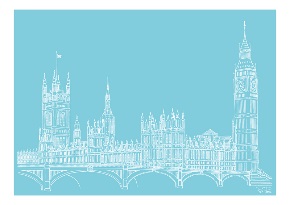 09/02/2017Trip to London, Friday 30th June.Dear Year 6 Parents,We have been able to book a visit to The House of Commons for our Year 6 class this year. This trip is a fabulous opportunity to offer before the children leave us.  We are planning to take the train up to Waterloo from Axminster Station. Our slot at The House of Commons is at 5.10pm and we shall be returning by train back to Axminster at approximately 11pm. In the morning, we will walk along the South Bank from Waterloo Station, cross over Westminster Bridge taking in the sites of Big Ben and Parliament Square and walk to St. James’s Park. We plan to eat our lunch close to Buckingham Palace. In the afternoon, we will walk along the Mall from Buckingham Palace and walk past 10 Downing Street, before having our guided tour of the Houses of Parliament. Please be advised: we are not planning on taking the children on the underground. We are asking for a voluntary contribution of £26 from each child. The trip is partly subsidised but we would need a firm commitment in advance, in order to take advantage of a group discount for the train journey. Please fill in the form below indicating your commitment for your child to take part in this visit. There will be an update with more detail to follow before the trip. Many thanks, Claire Tidball Class Teacher ………………………………………………………………………………………………................................................................I give permission for my son/daughter .........................................to go to visit The House of Commons on Friday 30th June.              I have paid £26 via parent pay